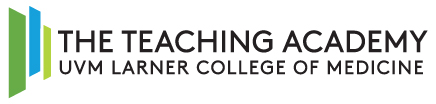 2023-2024 Medical Education Fellowship Program InformationThe Medical Education Fellowship Program is a monthly, cohort-style program for Larner College of Medicine faculty who seek additional preparation for teaching and educational scholarship across the medical education continuum. Topics include constructing learning goals and objectives; educational program design and evaluation; the science of learning; approaches to educational research; and more. Participants also initiate an education project and receive peer feedback and educational research consultation throughout the program. The program consists of interactive, seminar-style sessions and readings. Participants may also elect to observe teaching sessions and receive feedback on their own teaching. Approximately 8-10 faculty members will be selected for participation in the Medical Education Fellowship Program. While designed for early to mid-career faculty members, faculty with teaching experience who are interested in expanding their teaching skills and educational scholarship may also apply. Participants are expected to undertake a curriculum or assessment project or other teaching-related project suitable for presentation and publication. Scholarly project presentations will occur at the final session. The primary facilitator is Katie Huggett, Ph.D., Director of the LCOM Teaching Academy. Additional faculty and staff will co-facilitate or share resources and expertise at individual sessions.Prerequisite: Applicants without previous preparation for teaching (e.g., course offered by a specialty society) must complete the Teaching Academy’s Essentials of Teaching and Assessment certificate course on the afternoon of September 21 and the morning of September 22, 2023.Location: Dana Health Sciences Library ClassroomSchedule: Monthly sessions, 9:00-11:00 AM on Friday morning. Additional consultation time may be available following monthly sessions, from 11 AM - 12 PMDates: October 6, November 10, December 8, January 18-19*, February 9, March 8, April 5, May 10, June 7
*There is no scheduled session in January as participants will attend the Snow Season Education Retreat held January 18-19, 2024.Note: You may have no more than 1 excused absence.2023-2024 Medical Education Fellowship Program ApplicationApproximately 8-10 faculty members will be selected for participation in the Medical Education Fellowship Program. While designed for early to mid-career faculty members, faculty with teaching experience who are interested in expanding their teaching skills and scholarship may also apply. Participants are expected to undertake a curriculum or assessment project, or other teaching-related project suitable for presentation and publication. Scholarly project presentations will occur at the final session.Applicants to the Medical Education Fellowship Program should submit the following:This Application Form page with contact information.Cover letter expressing your interest in the program. Please address the following questions: Why are you interested in the Medical Education Fellowship Program? What will you contribute to the experience? How do you envision participation in the program will improve your teaching?One-page proposal for a scholarly project you will undertake during the program. Project examples include a plan to develop a new course/curriculum; a proposal for a teaching or assessment innovation; or a small-scale research study related to some aspect of your teaching.Copy of your CV.Letter of support from your Department or Program Chair.Important Dates:Application Deadline: June 1, 2023Participants will be notified on or before June 30, 2023Location: Dana Health Sciences Library ClassroomSchedule: Monthly sessions, 9:00-11:00 AM on Friday morning. Additional consultation time may be available following monthly sessions, from 11 AM - 12 PMDates: October 6, November 10, December 8, January 18-19*, February 9, March 8, April 5, May 10, June 7
* There is no scheduled session in January as participants will attend the Snow Season Education Retreat held January 18-19, 2024.Note: You may have no more than 1 excused absence.Please email or send this completed application to: Amanda Broder amanda.broder@med.uvm.edu
Questions about the Program?  Contact Katie Huggett, PhD Kathryn.huggett@med.uvm.eduName:Position:Department:Primary Phone:Email:Email: